ΕΛΛΗΝΙΚΗ ΔΗΜΟΚΡΑΤΙΑ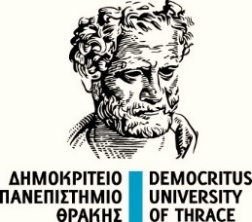 ΔΗΜΟΚΡΙΤΕΙΟ ΠΑΝΕΠΙΣΤΗΜΙΟ ΘΡΑΚΗΣΣΧΟΛΗ ΕΠΙΣΤΗΜΩΝ ΓΕΩΠΟΝΙΑΣ ΚΑΙ ΔΑΣΟΛΟΓΙΑΣΤΜΗΜΑ ΔΑΣΟΛΟΓΙΑΣ ΚΑΙ ΦΥΣΙΚΟΥ ΠΕΡΙΒΑΛΛΟΝΤΟΣΑριθ. Πρωτ. ...............................ΑΙΤΗΣΗ ΠΡΟΣ ΤΗ ΓΡΑΜΜΑΤΕΙΑ ΤΟΥ ΤΜΗΜΑΤΟΣ ΔΑΣΟΛΟΓΙΑΣ & ΦΥΣΙΚΟΥ ΠΕΡΙΒΑΛΛΟΝΤΟΣ        (Ημερομηνία)   ……/……/……Ο/ Η αιτ…………………………………...(υπογραφή)Προσωπικές ΠληροφοριεςΌνομαΠαρακαλώ να μου χορηγήσετε βεβαίωση περάτωσης σπουδών καθώς πληρώ τις προϋποθέσεις για τη λήψη πτυχίου του παρακάτω Προγράμματος Προπτυχιακών Σπουδών:ΕπώνυμοΔασολογίας και Φυσικού Περιβάλλοντος                                                      Όνομα ΠατρόςΔασοπονίας και Διαχ/σης Φυσικού Περιβάλλοντος                                  Δ/νση ΚατοικίαςΑρχιτεκτονικής Τοπίου                                                           Αριθμός ΜητρώουΕξάμηνο ΦοίτησηςΤ.Κ. / Πόλη *Η ακρίβεια των παραπάνω θα ελεγχθεί από τη Γραμματεία του ΤμήματοςΤηλέφωνο*Η ακρίβεια των παραπάνω θα ελεγχθεί από τη Γραμματεία του ΤμήματοςEmail